boulevard de Berlaimont 14 – BE-1000 Bruxellestél. +32 2 221 37 40 numéro d’entreprise: 0203.201.340RPM Bruxelleswww.bnb.be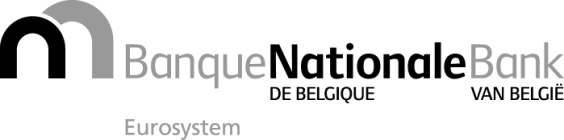 Bruxelles, 2 mars 2020Annexe 5 à la circulaire NBB_2020_006Annexe 5 à la circulaire NBB_2020_006Liste indicative des pays pouvant présenter un risque accru de blanchiment de capitaux ou de financement du terrorisme (annexe 1 aux questionnaires)Liste indicative des pays pouvant présenter un risque accru de blanchiment de capitaux ou de financement du terrorisme (annexe 1 aux questionnaires)Pays  AfghanistanAngolaArgentineBéninBiélorussieBolivieBosnie-HerzégovineBurkina FasoBurundiCambodgeCap-VertChineCongo (Rep dem)Corée du NordCôte d'IvoireÉgypteÉrythréeÉthiopieFédération de RussieGambieGuinéeGuinée-BissauHaïtiÎles MarshallIranIraqKenyaLaosLesothoLibanLiberiaLibyeMaliMauritanieMoldavieMozambiqueMyanmar/BirmanieNamibieNépalNigerNigeriaOugandaPakistanPanamaParaguayRépublique centrafricaineRépublique dominicaineRwandaSao Tomé-et-PrincipeSierra LeoneSomalieSoudanSoudan du SudSri LankaSyrieTadjikistanTanzanieThaïlandeTunisieTurquieUkraineVanuatuVenezuelaViêt NamYémenZambieZimbabwePAYS OFF SHORE (article 179 de l'AR/CIR 92)Aboû DabîAdjmânAnguillaBahamasBahreïnBermudesChardjâhDoubaïFoudjaïrahGuerneseyÎle de ManÎles CaïmansÎles MarshallÎles PitcairnÎles Turks-et-Caïcos Îles Vierges britanniquesJerseyMicronésie (Fédération de)MonacoMonténégroNauruOumm al QaïwaïnOuzbékistanPalaosRas al KhaïmahSaint-BarthélemySomalieTurkménistanVanuatuWallis-et-Futuna